ПРОЕКТ (исправленный)Методические рекомендации по организации работы образовательных организаций, реализующих основную общеобразовательную программу дошкольного образованияна 2020-2021 учебный год в условиях сохранения рисков распространения коронавирусной инфекции (COVID-19)в Республике Саха (Якутия)I. Общие положения1. Настоящие Методические рекомендации разработаны в соответствии  в соответствии с Федеральным законом от 29 декабря 2012 г. № 273-ФЗ «Об образовании в Российской Федерации» (Собрание законодательства Российской Федерации, 2012, № 53, ст. 7598; 2020, № 9, ст. 1137), Рекомендациями об организации образовательного процесса в 2019/2020 учебном году (Письмо Минпросвещения России от 08.04.2020 №ГД – 161/04), Постановлением Главного санитарного врача «Об утверждении санитарно-эпидемиологических правил СП 3.1/2.4.3598-20«Санитарно-эпидемиологические требования к устройству, содержанию и организации работы образовательных организаций и других объектов социальной инфраструктуры для детей и молодежи в условиях распространения новой ккоронавирусной инфекции(СОVID-19)от 30 июня 2020 г. N 16, а также Порядком применения организациями, осуществляющими образовательную деятельность, электронного обучения, дистанционных образовательных технологий при реализации образовательных программ, утвержденным приказом Министерства образования и науки Российской Федерации от 23 августа 2017 г. № 816 (зарегистрирован Министерством юстиции Российской Федерации 18 сентября 2017 г., регистрационный № 48226); Приказом Минздрава России от 16.03.2020 № 171 «О временном порядке организации работы медицинских организаций в целях реализации мер по профилактике и снижению рисков распространения новой коронавирусной инфекции (COVID-19)», в целях оказания методической помощи при реализации образовательных программ дошкольного образования (далее - Методические рекомендации).1.2. В Методических рекомендациях изложены изменения в  документационном обеспеченииорганизаций, реализующих основную общеобразовательную программу дошкольного образования, в работе с воспитанниками, педагогами и родителями (законными представителями), их психолого-педагогического сопровождения, в проведении профилактических мероприятий.1.3 Методические рекомендации предназначены дляорганизаций, реализующих основную общеобразовательную программу дошкольного образования всех форм собственности, находящихся в муниципальных районах и городских округах,для всех участников образовательных отношений - руководителей, педагогических работников, родителей (законных представителей), всех заинтересованных лиц.   1.4. Методические рекомендации могут быть изменены в зависимости от конкретных условий организации, реализующей основную общеобразовательную программу дошкольного образования, находящейся на территории муниципального района или городского округа.Цель методических рекомендаций – определить единые подходы и оказать помощь в корректировке и изменениях в деятельности дошкольных образовательных организаций Республики Саха (Якутия) в условиях сохранения рисков распространениякоронавируснойинфекции (COVID-19).2. Документационное обеспечение организаций, реализующих основную общеобразовательную программу дошкольного образования, для работы в новых условиях. 2.1. Необходимо издать соответствующий приказ накануне нового учебного года, а также оповестить родителей (законных представителей), учредителей организаций, реализующих основную общеобразовательную программу дошкольного образования, и Роспотребнадзор. Приказ составляется в свободной форме, в нем определяется порядок работы организации. В преамбуле необходимо указать реквизиты новых санитарных правил, а в тексте – поручения работникам. Приказом назначаются ответственные лица за контроль выполнения противоэпидемических мероприятий. 2.2.Уведомление Роспотребнадзораоб открытии организации необходимо сделать не менее, чем за один рабочий день (п. 1.4 СП 3.1/2.4.3598-20). Уведомление составляется в свободной форме и оформляется на официальном бланке организации. В уведомлении необходимо прописать планируемый срок открытия, данные об организации – наименование, место осуществления и виды деятельности, в том числе образовательной. согласно выданной лицензии на ведение образовательной деятельности, контактные данные, количество работников и детей. 2.5. В организации должна быть организована ежедневная термометрия детей, работников и посетителей при входе в здание организации (п. 1.6 рекомендаций к письму Роспотребнадзора от 08.05.2020 № 02/8900-2020-24, п. 2.2 СП 3.1/2.4.3598-20). Поручается проводить ее медработнику, инструктору по гигиене или ответственному лицу. При проведении термометрии можно применять любой обработанный термометр, который есть в наличии: ртутный, электронный, бесконтактный. При проведении термометрии необходимо избегать скопления людей. Данные термометрии и допуска заносятся в журнал учета температуры и доступа к работе, который составляется в свободной форме, принятой в организации.2.6. Работников пищеблока и персонал, который контактирует с детьми необходимо обеспечить масками и перчатками (абз. 8 п. 2.3 СП 3.1/2.4.3598-20). Выдачу средств индивидуальной защиты (далее – СИЗ) может осуществлять ответственноелицо. Учет выданных СИЗ ведется в журнале выдачи СИЗ.2.7. Необходимо на основании приказа руководителя усилить контроль за питанием. Контроль осуществляется путем внеплановых проверок пищеблока. Следует требовать, чтобы все работники были в масках и перчатках (абз. 8 п. 2.3 СП 3.1/2.4.3598-20, п. 1.16 рекомендаций к письму Роспотребнадзора от 08.05.2020 № 02/8900-2020-24). 2.8. Ответственным лицам необходимо ежедневно контролировать проведениетекущей уборки и дезинфекции во всех помещениях. В помещениях для детей – во время динамических пауз в детском саду. В кабинетах работников – после рабочей смены. Также необходимо увеличить частоту проведения генеральной уборки - перед открытием организации после каникул, а затем один раз в неделю (абз. 5 п. 2.3 СП 3.1/2.4.3598-20). В ходе уборки должны быть обработаны все помещения и очищены вентиляционные решетки (абз. 2 п. 2.3 СП 3.1/2.4.3598-2). В помещениях для детей, санузлах и пищеблоке необходимо вывесить памятки по уборке.2.9.Перечни мероприятий, которые организации не смогли выполнить в период пандемии,необходимо прописать в годовом плане ДОО. Мероприятия должны быть значительными, действительно влияющими на работу ДОО и на выполнение основной общеобразовательной программы дошкольного образования (например, обучение работников требованиям охраны труда, реализация в первой половине учебного года мероприятия, предусмотренные в рамках 100-летия дошкольного образования в Республике Саха (Якутия), Памяти и Славы и т.д.).2.10. В связи с быстрым распространением коронавирусной инфекции, по разъяснениям ФАС России и Министерства финансов России, заказчики временно имеют право закупать не только малыми закупками по пункту 4 и 5, но и по особому неконкурентному пункту 9 часть 1 статьи 93 Закона № 44-ФЗ. В обстоятельствах повышенной готовности используйте закупку у единственного поставщика по трем основаниям:до 600 тыс. руб. — по пункту 4 части 1 статьи 93 Закона № 44-ФЗ;до 600 тыс. руб. — по пункту 5 части 1 статьи 93 Закона № 44-ФЗ;без ограничения суммы — по пункту 9 части 1 статьи 93 Закона № 44-ФЗ.Заказчики вправе проводить по пункту 9 части 1 статьи 93 Закона № 44-ФЗ только те закупки, которые направлены на профилактику, предупреждение и ликвидацию распространения коронавируса. Направьте контролеру уведомление о срочной закупке с обоснованием цены не позднее одного рабочего дня с момента, как заключили контракт (ч. 3, 4 ст. 93 Закона № 44-ФЗ).3. Особенности организации работы с воспитанниками и персоналом в новых условиях. 3.1. Необходимо ограничить контакты междувоспитанниками разных групп. Проводить все занятия в групповой ячейке, закрепленной за группой, а при благоприятных погодных условиях – на улице (абз. 1 п. 3.1 СП 3.1/2.4.3598-20). 3.2. С учетом погодных условий обеспечить максимальное пребывание воспитанников и проведение образовательной деятельности на открытом воздухе. 3.3. Проводить ежедневную обработку игрушек, игрового и иного оборудования  с применением дезинфицирующих средств (п. 3.1. СП 3.1/2.4.3598-20).   3.4. Исключить проведение массовых мероприятий, как для воспитанников, так и для родителей(законных представителей), в том числе, с привлечением лиц из иных организаций (п. 2.1. СП 3.1/2.4.3598-20). 3.5. Рекомендуется обеспечить график использования музыкального, спортивного зала, бассейна, и выхода на прогулку с учетом исключения общения воспитанников из разных групп с целью минимизации контактов воспитанников из разных групп. После каждого посещения указанных помещений, проводится влажная уборка с применением дезинфицирующих средств  (п. 2.4. , п. 3.1. СП 3.1/2.4.3598-20).3.6. Необходимо проводитьсанитарно-просветительскую работус сотрудниками организации, по мерам личной профилактики ОРВИ и коронавирусной инфекции, выявлению в процессе образовательной деятельности детей с признаками ОРВИ и коронавирусной инфекции с обеспечением педагогов инструкциями по мерам изоляции воспитанников и информированию родителей (законных представителей). 3.7.Педагогам необходимо усилить контроль за соблюдением правил личной гигиены воспитанниками.3.8. Всем сотрудникам организации усилить соблюдение правил личной гигиены.  3.9. С целью недопущения массового скопления людей в ДОО, организовать работу с коллективом ДОО с использованием официального сайта, электронной почты, социальных сетей и других информационных источников организации. Рекомендуется организация вебинаров, дистанционных консультаций, мастер – классов и других форм работы с участниками образовательных отношений в условиях рисков распространения COVID – 19 и иных инфекций. Проведение собраний разрешается при допустимом количестве людей с соблюдением социальной дистанции.4. Особенности организации работы с родителями (законными представителями) в новых условиях.4.1. Оповестить родителей(законных представителей)о начале и режиме работы образовательной организации, с размещением сведений на официальном сайте, через сообщения в автоматизированной информационной системе «Е-услуги. Образование», «Сетевой город. Образование», мессенджерах, социальных сетях. Рекомендуется объяснить, что возможны изменения, которые зависят от санитарной обстановки в муниципальном районе или городском округе. 4.2. Необходимо обратить внимание родителей (законных представителей)на то, что они должны представить медицинское заключение об отсутствии противопоказаний к пребыванию в организации, если ребенок болел COVID-19 или контактировал с заболевшим (п. 2.6 СП 3.1/2.4.3598-20). При пропуске ДОО более пяти дней требуется справка о состоянии здоровья ребенка (п. 11.3 СанПиН детского сада).4.3. Санитарные бюллетени, памятки и иную разъяснительную информацию необходимо разместить на официальном сайте, информационных стендах для родителей (законных представителей) и в социальных сетях.4.4. Усилить педагогическую работу по гигиеническому воспитанию детей и их родителей (законных представителей).4.5. Ознакомить родителей (законных представителей) с графиком приема детей соответствующей дошкольной группы для исключения скопления воспитанников иродителей (законных представителей) во время утреннего фильтра. Для этого рекомендуется задействовать разные входы в здание организации.4.6. Обеспечить соблюдение масочного режима в организации, обработку рук антисептиком.4.7. Воспитанники и их родители (законные представители) с признаками респираторных заболеваний не допускаются в здание организации. 4.8. Организовать работу с родителями (законными представителями) с использованием официального сайта, электронной почты,социальных сетей и т.д. Рекомендуется организация родительских собраний,конференций, консультаций и других форм работы с родителями (законными представителями) с использованием дистанционного формата. Материалы, размещенные на сайте (социальных сетях), не должны противоречить законодательству Российской Федерации, Республики Саха (Якутия).  5.  Психолого-педагогическое сопровождение воспитанников, родителей (законных представителей) и педагогов в новых условиях. 5.1. В условиях риска распространения COVID – 19 и иных инфекций организовать деятельность психолого-педагогической службы по психологической поддержке воспитанников, родителей (законных представителей),особое внимание при этом необходимо уделить воспитанникам с повышенным уровнем тревожности, детям с ОВЗ и детям-инвалидам. 5.2. Выстроить алгоритм организации взаимодействия педагога-психолога с педагогическими работниками, воспитанниками и их родителями (законными представителями), в соответствии с «Рекомендациями для специалистов психологической службы в системе образования, в связи с распространением коронавирусной инфекции (COVID-19)», письмом Министерства просвещения РФ от 27 марта 2020 г. N 07-2446 «О направлении информации». 5.3. Оказание услуг по методической, психологической, педагогической поддержке воспитанников, родителей (законных представителей) возможно в дистанционном формате через размещение консультаций на сайте организации, в Республиканском консультационном информационном портале для родителей http://rsz.iroipk-sakha.ru/, «Навигатор для современных родителей «Растим детей»  http://растимдетей.рф/ в Единой государственной информационной системе социального обеспечения ЕГИССО http://www.egisso.ru/6.  Организация дежурных групп в период объявленных нерабочих дней 6.1. Дежурные группы в организации организуются при соответствующем распоряжении вышестоящих органов, в период объявленной нерабочей недели, для воспитанников по запросам родителей (законных представителей) , которые оба (или в неполной семье один) работают в структурах, обеспечивающих необходимую жизнедеятельность общества, определенных  Указом Президента Российской Федерации от 25.03.2020 №206 «Об объявлении в Российской Федерации нерабочих дней». 6.2. Для формирования дежурных групп, необходимо провести мониторинг потребности в работе дежурных на основании заявлений родителей (законных представителей) воспитанников.6.3. Для зачисления ребенка в дежурную группу родителям (законным представителям) необходимо предоставить заявление на имя руководителя организации в произвольной форме; документ с места работы, подтверждающего занятость в структурах, обеспечивающих необходимую жизнедеятельность общества; согласие на обработку персональных данных; медицинское заключение об отсутствии противопоказаний к пребыванию в организации, если ребенок болел COVID-19 или контактировал с заболевшим. 6.4. Дежурные группы функционируют по 5 – дневной рабочей неделе (в выходными днями в субботу и  воскресенье);6.5. Количество дежурных групп в организации  устанавливается приказом руководителя организации,  на основании имеющегося социального заказа родителей (законных представителей) воспитанников. Наполняемость группы составляет до 12 воспитанников.6.6. Дежурные группы могут быть сформированы как по одновозрастному, так и по разновозрастному принципу.6.7.  Дежурные группы могут формироваться или расформировываться в случае изменения социального заказа родителей (законных представителей) и (или) особого распоряжения Учредителя организации. Приложение 1ПЕРЕЧЕНЬ МЕРОПРИЯТИЙ в образовательных организациях, реализующих основную общеобразовательную программу дошкольного образования в целях недопущения распространения новой коронавирусной инфекции (COVID-2019)	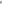 Приложение 2Примеры локальных актов ДООМуниципальноебюджетноеобщеобразовательноеучреждение…
ПРИКАЗг. …Овведенииограничительныхмерипрофилактике
новойкоронавируснойинфекции (COVID-19)ВсоответствиисприказомАдминистрацииг.от 00.00.2020 №__«Овведениирежимаповышеннойготовности», письмомРоспотребнадзораот 10.03.2020 № 02/3853-2020-27 сцельюнедопущенияраспространенияновойкоронавируснойинфекции (COVID-19)ПРИКАЗЫВАЮ:1. ЗаместителюдиректорапоАХЧ…обеспечить:привходеворганизацию–возможностьобработкируккожнымиантисептиками, предназначеннымидляэтихцелей (втомчислеспомощьюустановленныхдозаторов), илидезинфицирующимисалфетками;контрольсоблюдениясамоизоляцииработниковнадомунаустановленныйсрок (14 дней) привозвращенииихизстран, гдезарегистрированыслучаиновойкоронавируснойинфекции (COVID-19);информированиеработниковонеобходимостисоблюденияправилличнойиобщественнойгигиены: режимарегулярногомытьяруксмыломилиобработкикожнымиантисептиками–втечениевсегорабочегодня, послекаждогопосещениятуалета;уборкупомещенийсприменениемдезинфицирующихсредстввирулицидногодействия, уделивособоевниманиедезинфекциидверныхручек, выключателей, поручней, перил, контактныхповерхностей (столовистульевработников, оргтехники), местобщегопользования (комнатыприемапищи, отдыха, туалетныхкомнат, комнатыиоборудованиядлязанятияспортомит. п.), вовсехпомещениях–скратностьюобработкикаждые 2 часа;наличиеворганизациинеменеечемпятидневногозапасадезинфицирующихсредствдляуборкипомещенийиобработкирукработников, средствиндивидуальнойзащитыоргановдыханиянаслучайвыявлениялицспризнакамиинфекционногозаболевания (маски, респираторы);регулярное (каждые 2 часа) проветриваниерабочихпомещений, применениеврабочихпомещенияхбактерицидныхламп.2. Медицинскойсестре:контролироватьтемпературутелаработниковпривходеворганизациюиминимумодинразвтечениерабочегодня сприменениемаппаратовдляизмерениятемпературытелабесконтактнымиликонтактнымспособом (электронные, инфракрасныетермометры, переносныетепловизоры) собязательныминформированиемменяонахождениинарабочемместелицсповышеннойтемпературойтелаиспризнакамиинфекционногозаболевания;контролироватьвызовработникомврачадляоказанияпервичноймедицинскойпомощизаболевшемунадому.3. Начальникуохраны:контролироватьобработкувсемипосетителямируккожнымиантисептикаминавходеворганизацию;невпускатьворганизациюработников, указанныхвовторомтирепункта 1 настоящегоприказа (переченьконкретныхработниковуточнитьуменяилиузаместителядиректорапоАХЧ).4. Непроводитьмассовыемероприятиянатерриторииорганизациинапериодэпиднеблагополучия, втомчислеродительскиесобранияиклассныечасы.5. Работникамприпланированииотпусковвоздержатьсяотпосещениястран, гдерегистрируютсяслучаизаболеванияновойкоронавируснойинфекцией (COVID-19).6. Заведующемупищеблоком…организоватьобработкупосудынаспециализированныхмоечныхмашинахвсоответствиисинструкциейпоееэксплуатациисприменениемрежимовобработки, обеспечивающихдезинфекциюпосудыистоловыхприборовпритемпературенениже 65 оСвтечение 90 минутилиручнымспособомпритойжетемпературесприменениемдезинфицирующихсредстввсоответствиистребованиямисанитарногозаконодательства.7. Секретарю…ознакомитьвсехработниковснастоящимприказомиразместитьнастоящийприказнаофициальномсайтеиинформационныхстендахМБОУЦентробразования№ 1 всрокдо 17.03.2020.8. Контрольисполненияприказаоставляюзасобой.Сприказомознакомлены:___________________________________________________________________________________________________________________________________________________________________________________________________ПРИКАЗ_______Об организации работы_____________________
по требованиям СП 3.1/2.4.3598-20Всоответствииспостановлениемглавногосанитарноговрачаот 30.06.2020 № 16 «Обутверждениисанитарно-эпидемиологическихправилСП 3.1/2.4.3598-20 "Санитарно-эпидемиологическиетребованиякустройству, содержаниюиорганизацииработыобразовательныхорганизацийидругихобъектовсоциальнойинфраструктурыдлядетейимолодеживусловияхраспространенияновойкоронавируснойинфекции (COVID-19)"»ПРИКАЗЫВАЮ:1. Сохранитьв _____________________ режимсвободногопосещениявсрокдо 31.12.2020.2. Назначитьответственнымзаосуществлениеконтролясоблюденияпротивоэпидемическихмероприятийвдетскомсаду ____________________________________________3. Воспитателямгрупп _______________, ______________, ______________:необъединятьдетейизразныхгруппдо 31.12.2020, втомчислеввечернеевремя;организоватьвоспитательно-образовательнуюдеятельностьдо 31.12.2020 сучетомтребованийСП 3.1/2.4.3598-20;проинформироватьродителей (законныхпредставителей) орежимесвободногопосещенияирежимефункционированиядетскогосада;уведомитьродителей (законныхпредставителей) онеобходимостипредставитьвдетскийсадмедицинскоезаключениеоботсутствиипротивопоказанийкпребываниювобразовательнойорганизации, еслиребенокболелCOVID-19 иликонтактировалсзаболевшим, атакжесправкуосостоянииздоровьяребенка, еслинепосещалдетскийсадбольшепятидней.4. Старшемувоспитателю ________________.:__________________________________________________________________________;оказыватьвоспитателямметодическуюпомощьпоорганизациивоспитательно-образовательной деятельностипотребованиямСП 3.1/2.4.3598-20;___.5. Медицинскойсестре _______________:осматриватьиопрашиватьдетейнаналичиезаболеваний, измерятьтемпературу ___ разавдень (утром ________). Выявленныхбольныхдетейпереводитьнемедленновизолятор;следитьзаграфикомпроветриванияпомещений, качествомпроведениявлажнойуборкиидезинфекции;обеззараживатьвоздухвпомещенияхдетскогосадаустройствами, разрешеннымикиспользованиювприсутствиилюдей (_____________).6. ЗаместителюзаведующегопоАХР ______________:организовыватьгенеральнуюуборкусприменениемдезинфицирующихсредств–одинразвнеделю;организоватьочисткувентиляционныхрешеток–одинразвнеделю;расставитькожныеантисептики–навходевздание, всанузлах, навходевбуфетные. Вывеситьвместахустановкидозаторовинструкциипоприменениюантисептика;расставитьвгрупповыхпомещенияхимедицинскомблоке _____________.7. Специалиступоохранетруда ___________:организоватьдеятельностьработниковдетскогосадасучетомсоциальнойдистанции;ежедневнопроводитьтермометриюработников–утромнавходе;проводитьтермометриюпосетителей;___________ выдаватьвсемработникампищеблокаиработникам, контактирующимсвоспитанниками, __________запассредствиндивидуальнойзащиты–маскииперчатки. ФиксироватьвыдачуСИЗвжурналеучета.8. _________________________ разместитьнастоящийприказнаофициальномсайте _____________________ иознакомитьснимработниковдетскогосадаподподпись.9. Контрольисполнениянастоящегоприказа_________________________________________________.Сприказомознакомлены:____________________________________________________________________________________________ПРИКАЗ_______Обусиленииконтроляорганизации
икачествапитанияв___________НаоснованииСП 3.1/2.4.3598-20 «Санитарно-эпидемиологическиетребованиякустройству, содержаниюиорганизацииработыобразовательныхорганизацийидругихобъектовсоциальнойинфраструктурыдлядетейимолодеживусловияхраспространенияновойкоронавируснойинфекции (COVID-19)», письмаРоспотребнадзораот 14.02.2020 № 02/2230-2020-32 «Опроведениипрофилактическихидезинфекционныхмероприятийворганизацияхобщественногопитанияипищеблокахобразовательныхорганизаций», ____________________________________________________________________ПРИКАЗЫВАЮ:1. Усилитьс ________________ по _______________ в ___________контрольорганизацииикачествапитания.2. ____________:измерятьтемпературуработников пищеблокадваразавдень;фиксироватьрезультатызамероввжурналездоровья;недопускатькработеработниковпищеблокаспроявлениямисимптомовострыхреспираторныхинфекций (повышеннаятемпература, кашель, насморк);3. _______________________________:ежедневновыдатьработникампищеблоказапасодноразовыхмасок (исходяизпродолжительностирабочейсменыисменымасокнереже 1 разав 3 часа) дляиспользованияихприработесдетьми;обеспечитьработникампищеблокадезинфицирующимисалфетками, кожнымиантисептикамидляобработкирук, дезинфицирующимисредствами;разместитьнаинформационныхстендахпамяткипозаболеваниям.4. Работникампищеблока соблюдатьмерыпрофилактики:частомытьрукисмыломиобрабатыватьихкожнымиантисептиками;носитьодноразовыемаски, соблюдаяграфикихношения;проводитьдезинфекциюстоловойпосуды;проводитьдезинфекциюкухоннойпосудыпоокончаниирабочейсмены.5. Уборщикупомещенийпищеблока:проводитьдезинфекциюпомещенийстоловойпоокончаниирабочейсмены (илинережечемчерез 6 часов);проветриватьиобеззараживатьвоздухвпомещенияхпищеблока;проводитьвлажнуюуборкупомещенийсиспользованиемдезинфицирующихсредств.6. __________________________________________________ довестинастоящийприказдосведенияуказанныхвнемлицподподпись.7. Контрольисполнениянастоящегоприказа __________________________________________________________________________.Сприказомознакомлен_:Уведомлениеоботкрытии___________Всоответствииспунктом 1.4 СП 3.1/2.4.3598-20 «Санитарно-эпидемиологическиетребованиякустройству, содержаниюиорганизацииработыобразовательныхорганизацийидругихобъектовсоциальнойинфраструктурыдлядетейимолодеживусловияхраспространенияновойкоронавируснойинфекции (COVID-19)» ___________ уведомляет:Видосуществляемойдеятельности: __________________________________________________________________________________________________________________________________________.Адресосуществлениядеятельности:____________________________________.Датаоткрытия: ___________ 20__ года.Режимработы: с _____ до ______с ____________ по _______.Количествосмен: ____.Количествообучающихся: ____________________________________________.Количествоработников: __ человека.Контактныеданные: ________________________________, телефон/факс:________________; электронныйадрес: __________________.ПРИКАЗ_______ОсозданиирабочейгруппыдляпринятиявМБОУ
дополнительныхмерпопрофилактикекоронавируса2019-nCoVВсвязиснеблагополучнойситуациейиз-закоронавируснойинфекции 2019-nCoVПРИКАЗЫВАЮ:1. Образоватьв ___________ рабочуюгруппупоминимизациирисковраспространениюновойкоронавируснойинфекции, вызванной 2019-NCOV, вследующемсоставе:2. Членамрабочейгруппывсрокдо __________:оценитьситуацию, котораясложиласьв ___________ всвязираспространениемкоронавируснойинфекции 2019-nCoV;составитьпереченьдополнительныхмердляпрофилактикив ____________коронавируснойинфекции 2019-nCoVипредставитьдиректорунаутверждение;подготовитьпредложенияоминимизациинегативныхпоследствийв ___________, вызванныхкоронавируснойинфекцией 2019-nCoV;<…>.3. __________________________________________________ довестинастоящийприказдосведенияуказанныхвнемлицподподпись.4. Контрольисполнениянастоящегоприказа _________________.Сприказомознакомлен_:Журналдоступаработников____________кработе
вусловияхраспространениякоронавирусаCOVID-19____________________________________________________________________________________________Журналучетавыдачиработникам ___________масокиперчаток
вусловияхраспространениякоронавирусаCOVID-19Ответственныйзавыдачуизделий: ___________________________________________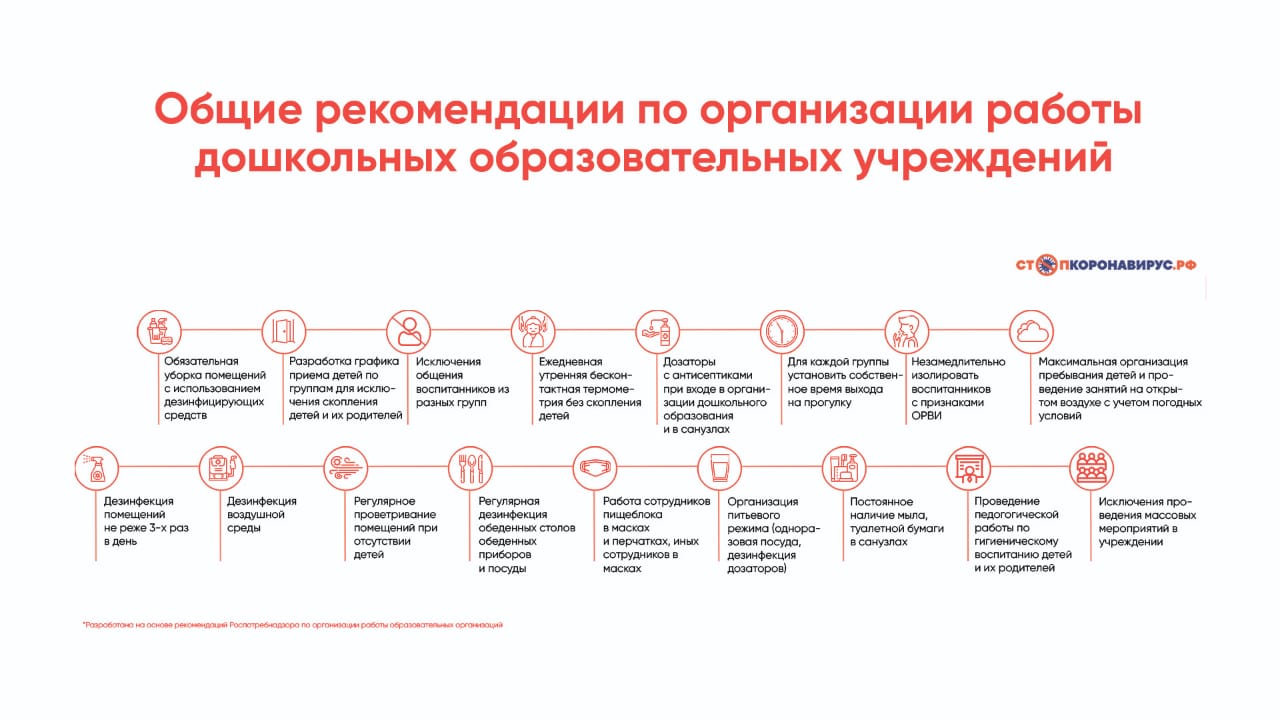 п/пМероприятияМероприятияОрганизационные мероприятияОрганизационные мероприятияОрганизационные мероприятия1.1.Перед открытием организации провести:- генеральную уборку всех помещений с применением моющих и дезинфицирующих средств и очисткой вентиляционных решеток (генеральная уборка);- далее указанные мероприятия проводить не реже 1 раза в неделю.Перед открытием организации провести:- генеральную уборку всех помещений с применением моющих и дезинфицирующих средств и очисткой вентиляционных решеток (генеральная уборка);- далее указанные мероприятия проводить не реже 1 раза в неделю.1.2.Закрепить за каждой группой помещения (групповую ячейку), организовав обучение и пребывание в строго закрепленных помещениях. Исключить общение воспитанников из разных групп во время проведения прогулок.Закрепить за каждой группой помещения (групповую ячейку), организовав обучение и пребывание в строго закрепленных помещениях. Исключить общение воспитанников из разных групп во время проведения прогулок.1.3.Исключить объединение воспитанников из разных групп в одну группу. Не допускать формирование «дежурных» групп.Исключить объединение воспитанников из разных групп в одну группу. Не допускать формирование «дежурных» групп.1.4.Исключить проведение массовых мероприятий.Исключить проведение массовых мероприятий.1.5.- Обеспечить проведение ежедневных «утренних фильтров» с обязательной термометриейс целью выявления и недопущения в организацию воспитанников и их родителей (законных представителей), сотрудников организации с признаками респираторных заболеваний и ОРВИ при входе в здание, исключив скопление воспитанников и их родителей (законных представителей) при проведении «утреннего фильтра».- При измерении температуры тела контактными средствами измерения обеспечить обязательную дезинфекцию приборов для контактного применения после каждого использования способом протирания рекомендованными для этих целей средствами.- Обеспечить ведение журналов:журнал учета сотрудников с выявленными симптомами ОРВИ, журнал учета воспитанников с выявленными симптомами ОРВИ.- Обеспечить проведение ежедневных «утренних фильтров» с обязательной термометриейс целью выявления и недопущения в организацию воспитанников и их родителей (законных представителей), сотрудников организации с признаками респираторных заболеваний и ОРВИ при входе в здание, исключив скопление воспитанников и их родителей (законных представителей) при проведении «утреннего фильтра».- При измерении температуры тела контактными средствами измерения обеспечить обязательную дезинфекцию приборов для контактного применения после каждого использования способом протирания рекомендованными для этих целей средствами.- Обеспечить ведение журналов:журнал учета сотрудников с выявленными симптомами ОРВИ, журнал учета воспитанников с выявленными симптомами ОРВИ.1.6.- Обеспечить незамедлительную изоляцию воспитанников с признаками респираторных заболеваний и ОРВИ до прихода родителей (законных представителей) или приезда бригады скорой помощи.- Не допускать к работе сотрудников организации с признаками респираторных заболеваний и ОРВИ.- Обеспечить незамедлительную изоляцию воспитанников с признаками респираторных заболеваний и ОРВИ до прихода родителей (законных представителей) или приезда бригады скорой помощи.- Не допускать к работе сотрудников организации с признаками респираторных заболеваний и ОРВИ.1.7. Сведения об указанных случаях незамедлительно, в течение 2 часов, любым доступным способом направлять в территориальный орган федерального органа исполнительной власти, уполномоченного осуществлять федеральный государственный санитарно -  эпидемиологический надзор. Сведения об указанных случаях незамедлительно, в течение 2 часов, любым доступным способом направлять в территориальный орган федерального органа исполнительной власти, уполномоченного осуществлять федеральный государственный санитарно -  эпидемиологический надзор. 1.8. Обеспечить проведение ежедневного измерения температуры сотрудников, в круглосуточных организациях, 2 раза в день. Обеспечить проведение ежедневного измерения температуры сотрудников, в круглосуточных организациях, 2 раза в день. 1.9.Организовать при входе в организацию обработку рук кожными антисептиками, предназначенными для этих целей. Установить при входе в организацию дозаторы с антисептическим средством для обработки рук.Организовать при входе в организацию обработку рук кожными антисептиками, предназначенными для этих целей. Установить при входе в организацию дозаторы с антисептическим средством для обработки рук.1.10. С учетом погодных условий максимально организовать пребывание воспитанников и проведение занятий на открытом воздухе.С учетом погодных условий максимально организовать пребывание воспитанников и проведение занятий на открытом воздухе.1.11. Обеспечить проведение профилактической дезинфекции:- основные и вспомогательные помещения — 2 раза в день утром и вечером; - санитарные узлы — З раза в день; дверные ручки, выключатели, поручни, перила — каждый час;  - дополнительно проводить во время динамических пауз текущую дезинфекцию помещений (обработка рабочих поверхностей, пола, дверных ручек, помещений пищеблоков, мебели, санузлов, вентилей кранов, спуска бачков унитазов); - обеспечить при отсутствии воспитанников сквозное проветривание групповых помещений.Обеспечить проведение профилактической дезинфекции:- основные и вспомогательные помещения — 2 раза в день утром и вечером; - санитарные узлы — З раза в день; дверные ручки, выключатели, поручни, перила — каждый час;  - дополнительно проводить во время динамических пауз текущую дезинфекцию помещений (обработка рабочих поверхностей, пола, дверных ручек, помещений пищеблоков, мебели, санузлов, вентилей кранов, спуска бачков унитазов); - обеспечить при отсутствии воспитанников сквозное проветривание групповых помещений.1.12. Обеспечить дезинфекцию воздушной среды с использованием приборов для обеззараживания воздуха. Перед использованием приборов для обеззараживания воздуха необходимо провести соответствующий инструктаж сотрудников.Исключить использование бактерицидных ламп открытого типа в присутствии воспитанников организации.Обеспечить дезинфекцию воздушной среды с использованием приборов для обеззараживания воздуха. Перед использованием приборов для обеззараживания воздуха необходимо провести соответствующий инструктаж сотрудников.Исключить использование бактерицидных ламп открытого типа в присутствии воспитанников организации.1.13. Обеспечить постоянное наличие мыла, туалетной бумаги в санузлах для воспитанников и сотрудников, установить дозаторы с антисептическим средством для обработки рук.Обеспечить постоянное наличие мыла, туалетной бумаги в санузлах для воспитанников и сотрудников, установить дозаторы с антисептическим средством для обработки рук.1.14. Обеспечить усиленный контроль за соблюдением правил личной гигиены воспитанниками и сотрудниками. Усилить педагогическую работу по гигиеническому воспитанию воспитанников и их родителей (законных представителей).Обеспечить усиленный контроль за соблюдением правил личной гигиены воспитанниками и сотрудниками. Усилить педагогическую работу по гигиеническому воспитанию воспитанников и их родителей (законных представителей).1.15.Организовать работу воспитателей и иных сотрудников организации, которые непосредственно контактируют с воспитанниками организации, с использованием как одноразовых, так и многоразовых средств индивидуальной защиты (маски) со сменой каждые З часа.Не допускать повторное использование одноразовых масок, а также использование увлажненных масок.После использования, одноразовые маски помещают в отдельный  полиэтиленовый пакет, герметично закрыть его и лишь после этого выбросить в мусорное ведро. Многоразовые маски можно использовать повторно, только после его обработки. Маску необходимо выстирать с мылом или моющим средством, обработать с помощью парогенератора или утюга с функцией подачи пара. После обработки паром, маска не должна оставаться влажной, ее необходимо прогладить горячим утюгом. Организовать работу воспитателей и иных сотрудников организации, которые непосредственно контактируют с воспитанниками организации, с использованием как одноразовых, так и многоразовых средств индивидуальной защиты (маски) со сменой каждые З часа.Не допускать повторное использование одноразовых масок, а также использование увлажненных масок.После использования, одноразовые маски помещают в отдельный  полиэтиленовый пакет, герметично закрыть его и лишь после этого выбросить в мусорное ведро. Многоразовые маски можно использовать повторно, только после его обработки. Маску необходимо выстирать с мылом или моющим средством, обработать с помощью парогенератора или утюга с функцией подачи пара. После обработки паром, маска не должна оставаться влажной, ее необходимо прогладить горячим утюгом. 1.16. Организация информирует сотрудников о:- действиях при выявлении признаков коронавирусной инфекции (COVID -19) у воспитанника (акцент на необходимости срочной изоляции воспитанника); -	действиях при выявлении признаков коронавирусной инфекции (COVID -19) у сотрудника и (или) членов его семьи в домашних условиях (акцент на необходимости вызова врача на дом и запрет на посещение работы при выявлении признаков ОРВИ); - действиях при выявлении признаков коронавирусной инфекции (COVID-19) у сотрудника на рабочем месте (акцент на необходимости обращения к уполномоченному должностному лицу, для последующей изоляции и на запрет самостоятельного передвижения по территории организации, за исключением места временной изоляции); -	правилах использования средств индивидуальной защиты, в том числе масок и перчаток;- «горячих» телефонах для вызова врача и для получения необходимых консультаций; официальных информационных ресурсах (сайты Всемирной организации здравоохранения, и др.);-	ответственности за распространение ложной информации.Организация информирует сотрудников о:- действиях при выявлении признаков коронавирусной инфекции (COVID -19) у воспитанника (акцент на необходимости срочной изоляции воспитанника); -	действиях при выявлении признаков коронавирусной инфекции (COVID -19) у сотрудника и (или) членов его семьи в домашних условиях (акцент на необходимости вызова врача на дом и запрет на посещение работы при выявлении признаков ОРВИ); - действиях при выявлении признаков коронавирусной инфекции (COVID-19) у сотрудника на рабочем месте (акцент на необходимости обращения к уполномоченному должностному лицу, для последующей изоляции и на запрет самостоятельного передвижения по территории организации, за исключением места временной изоляции); -	правилах использования средств индивидуальной защиты, в том числе масок и перчаток;- «горячих» телефонах для вызова врача и для получения необходимых консультаций; официальных информационных ресурсах (сайты Всемирной организации здравоохранения, и др.);-	ответственности за распространение ложной информации.1.17. Обеспечить контроль соблюдения самоизоляции сотрудников на дому на установленный срок (14 дней) при возвращении из стран и регионов, где зарегистрированы случаи новой коронавирусной инфекции.Обеспечить контроль соблюдения самоизоляции сотрудников на дому на установленный срок (14 дней) при возвращении из стран и регионов, где зарегистрированы случаи новой коронавирусной инфекции.1.18. Ограничить доступ в организацию лиц, не осуществляющих непосредственные трудовые функции в помещениях организации, за исключением процессов в части аварийного ремонта и обслуживания зданий, строений, сооружений, помещений в них.Ограничить доступ в организацию лиц, не осуществляющих непосредственные трудовые функции в помещениях организации, за исключением процессов в части аварийного ремонта и обслуживания зданий, строений, сооружений, помещений в них.1.19. Установить график прогулок воспитанников дошкольных групп, исключающий совместное пребывание воспитанников из различных групп на прогулочных, спортивных и игровых площадках, в коридорах, вестибюлях и иных помещениях.Установить график прогулок воспитанников дошкольных групп, исключающий совместное пребывание воспитанников из различных групп на прогулочных, спортивных и игровых площадках, в коридорах, вестибюлях и иных помещениях.1.20.Организовать проведение разъяснительной работы с родителями и воспитанниками (в форме, доступной для детей, согласно их возрасту) по гигиеническому воспитанию, соблюдению правил личной гигиены, проведению профилактических мероприятий.Организовать проведение разъяснительной работы с родителями и воспитанниками (в форме, доступной для детей, согласно их возрасту) по гигиеническому воспитанию, соблюдению правил личной гигиены, проведению профилактических мероприятий.Организация питанияОрганизация питанияОрганизация питания2.1. 2.1. Обеспечить обработку обеденных столов до и после приема пищи с использованием моющих и дезинфицирующих средств.2.2.2.2.Организовать мытье посуды и столовых приборов в посудомоечных машинах при максимальных температурных режимах. При отсутствии посудомоечных машин мытье посуды осуществлять ручным способом с обработкой столовой посуды и приборов дезинфицирующими средствами в соответствии с инструкциями по их применению. 2.3.2.3.Организовать работу персонала пищеблоков с использованием средств индивидуальной защиты (маски, перчатки).2.4.2.4.Организовать обеспечение не менее чем пятидневного запаса моющих и дезинфицирующих средств, зарегистрированных в установленном порядке и разрешенных к применению.2.5.2.5.Усилить контроль за организацией питьевого режима детей. 2.6.2.6.Поступающие в организации продовольственные сырье и пищевые продукты должны соответствовать требованиям нормативной и технической документации и сопровождаться документами, подтверждающими их качество и безопасность, находиться в исправной, чистой таре.16.08.2020№ ___ДиректорЗаместительзаведующегопоАХЧСекретарь__________№ ___Заведующий______________________________________________________________________________№ _____________________________________________________________________________________________________________________________________________________________________________________________________________________________________________________________________________________________________________________________________________________________________________________________________________________________________________________________________________________________________________________________________________________________________________________________________________________________________________________________________________________________________________________________________________________________________________________________________________________________________________________________________________________________________________________________________________________________________________________________________________________________________________________________________________________________________________________________________________________________________________________________________________________________________________________________________________________________________________________________________________________________.2020 г._____.2020 г.№______на№от_______________________________2020№ ___Руководительгруппы:Членыгруппы:__________________________________________;___________________________________________;_______________________________________________________________________________________________________________________Начат«__»_____20__г.Окончен«»20г.№п/пДатаизмеренияФ. И. О. работникаДолжностьТемператураработникаФ. И. О., должностьработника, измерявшеготемпературуПодписьработника, измерявшеготемпературуОтметкаодопускекработе1________________________________________________________________________________________________________________2______________________________________________________________________________________________________3_____________________________________________________________________________________________________________________________________4_____Начат«__»___2020г.Окончен«»20г.№п/пФ. И. О., должностьработникаКоличествона 1 (одну) рабочуюнеделюКоличествона 1 (одну) рабочуюнеделюВыдачаВыдачаВыдачаСдачаСдачаСдача№п/пФ. И. О., должностьработникаперчатокмасокДатаВыдал, инструктажоправилахиспользованияпровелПолучилДатаСдалПолучил1__________________________________________________________________________________________________2_________________________________________________________________________________3_________________________________________________________________________________________